*проектпрооррррр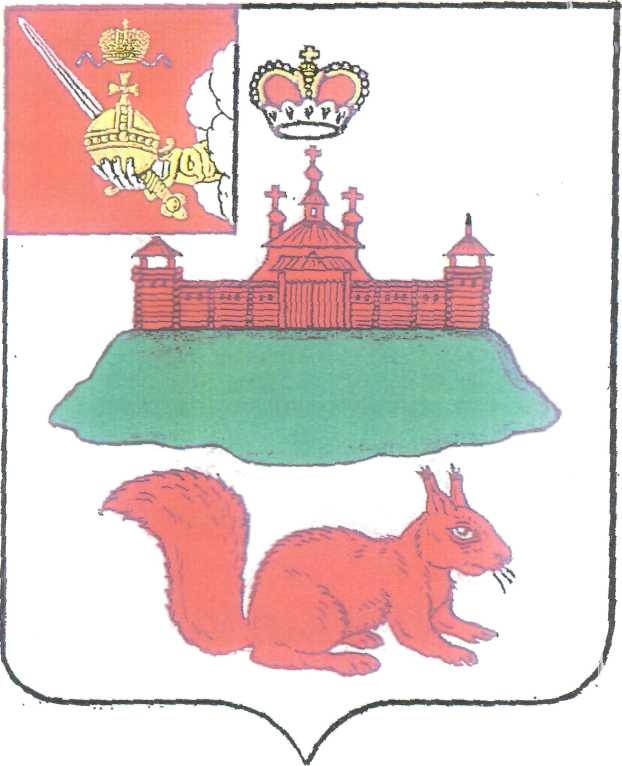 АДМИНИСТРАЦИЯ КИЧМЕНГСКО-ГОРОДЕЦКОГО МУНИЦИПАЛЬНОГО РАЙОНА ВОЛОГОДСКОЙ ОБЛАСТИ ПОСТАНОВЛЕНИЕ             от    12.03.2020 г  № 179                            с. Кичменгский Городок Об утверждении плана мероприятий(«дорожной карты») по содействиюразвитию конкуренции в Кичменгско-Городецкоммуниципальном районе Вологодской области на 2020-2021 годыВ целях создания условий для развития конкуренции в Кичменгско-Городецком муниципальном районе Вологодской области в соответствии с Национальным планом развития конкуренции в Российской Федерации на 2018-2020 годы, утвержденным Указом Президента Российской Федерации от 21 декабря 2017 года № 618, Стандартом развития конкуренции в субъектах Российской Федерации, утвержденным распоряжением Правительства Российской Федерации от 17 апреля 2019 года № 768-р, администрация района ПОСТАНОВЛЯЕТ:Утвердить перечень товарных рынков для содействия развитию конкуренции в Кичменгско-Городецком муниципальном районе Вологодской области (приложение 1).Утвердить план мероприятий («дорожную карту») по содействию развитию конкуренции в Кичменгско-Городецком муниципальном районе Вологодской области на 2020-2021 годы (далее – План) (приложение 2).Утвердить ключевые показатели развития конкуренции на товарных рынках в Кичменгско-Городецком муниципальном районе Вологодской области (приложение 3).   4.	Экономическому отделу администрации Кичменгско-Городецком муниципального района:координировать деятельность отраслевых (функциональных) органов, структурных подразделений администрации Кичменгско-Городецкого муниципального района по выполнению мероприятий, предусмотренных «дорожной картой»;  ежегодно до 01 марта года, следующего за отчетным, представлять Главе Кичменгско-Городецкого муниципального района доклад о ходе реализации «дорожной карты»;размещать «дорожную карту» в актуальной редакции и информацию о ходе реализации «дорожной карты» на официальном сайте Кичменгско-Городецкого муниципального района.5. В постановлении администрации района от 22 мая 2019 года № 434 «О  внедрении стандарта развития конкуренции в Кичменгско-Городецком муниципальном районе» пункты 3.2  и 3.4. считать утратившими силу.6.	 Настоящее постановление подлежит размещению на официальном сайте Кичменгско-Городецкого муниципального района в информационно-коммуникационной сети «Интернет».7. Контроль за исполнением данного постановления возложить на заместителя руководителя администрации района по экономике и сельскому хозяйству Рябеву Е.М.Руководитель администрацииКичменгско-Городецкого	муниципального района	            С.А. ОрдинПриложение 1к постановлению администрации                                      Кичменгско-Городецкого муниципального                                      района от _____________ № ____Перечень товарных рынков для содействия развитию конкуренции в Кичменгско-Городецком муниципальном районе Вологодской областиПриложение 2к постановлению администрации                                      Кичменгско-Городецкого муниципального                                      района от _____________ № ____ПЛАН МЕРОПРИЯТИЙ («дорожная карта») по содействию развитию конкуренции в Кичменгско-Городецком муниципальном районе Вологодской области на 2020-2021 годы1. Мероприятия по достижению ключевых показателей развития конкуренции в отдельных отраслях (сферах)экономики Кичменгско-Городецкого муниципального района Вологодской области2. Системные мероприятия по развитию конкурентной среды в Кичменгско-Городецком муниципальном районеВологодской области 3. Мероприятия по развитию конкуренции, предусмотренные в стратегических и программных документахКичменгско-Городецкого муниципального района Вологодской областиПриложение 3к постановлению администрации                                      Кичменгско-Городецкого муниципального                                      района от _____________ № ____Ключевые показатели развития конкуренции на товарных рынках в Кичменгско-Городецком муниципальном районе Вологодской области№ п/пНаименование товарного рынкаОтветственный орган1Рынок ритуальных услугАдминистрация Кичменгско-Городецкого муниципального района Вологодской области,Сельские поселения Кичменгско-Городецкого муниципального района2Рынок по выполнению работ по благоустройству городской средыОтдел архитектуры администрации Кичменгско-Городецкого муниципального района3Рынок оказания услуг по ремонту автотранспортных средствАдминистрация Кичменгско-Городецкого муниципального района Вологодской области,№ п/п№ п/пНаименование мероприятияСрок исполнения мероприятияСрок исполнения мероприятияРезультат исполнения мероприятияРезультат исполнения мероприятияОтветственный за исполнение мероприятия1.   Рынок ритуальных услуг1.   Рынок ритуальных услуг1.   Рынок ритуальных услуг1.   Рынок ритуальных услуг1.   Рынок ритуальных услуг1.   Рынок ритуальных услуг1.   Рынок ритуальных услуг1.   Рынок ритуальных услугРынок ритуальных услуг является одной из наиболее социально-значимых отраслей и затрагивает интересы всего населения Кичменгско-Городецкого муниципального района Вологодской области.На территории Кичменгско-Городецкого муниципального района осуществляют деятельность 2 организации частной формы собственности (индивидуальные предприниматели), оказывающие похоронные услуги в районе и занимающиеся вопросами похоронного дела. Ритуальные фирмы оказывают услуги по погребению супругу, близким родственникам, законному представителю или иному лицу, взявшему на себя обязанность осуществить погребение умершего, а также погребение умерших, не имеющих супруга, близких родственников или законных представителей, для обеспечения качества и доступности услуг для всех категорий граждан.Количество кладбищ, расположенных на территории района составляет - 26 ед, общая площадь кладбищ не определена.Содержание мест захоронений на территории района закреплено за сельскими поселениями Кичменгско-Городецкого муниципального района Вологодской области.Рынок ритуальных услуг является одной из наиболее социально-значимых отраслей и затрагивает интересы всего населения Кичменгско-Городецкого муниципального района Вологодской области.На территории Кичменгско-Городецкого муниципального района осуществляют деятельность 2 организации частной формы собственности (индивидуальные предприниматели), оказывающие похоронные услуги в районе и занимающиеся вопросами похоронного дела. Ритуальные фирмы оказывают услуги по погребению супругу, близким родственникам, законному представителю или иному лицу, взявшему на себя обязанность осуществить погребение умершего, а также погребение умерших, не имеющих супруга, близких родственников или законных представителей, для обеспечения качества и доступности услуг для всех категорий граждан.Количество кладбищ, расположенных на территории района составляет - 26 ед, общая площадь кладбищ не определена.Содержание мест захоронений на территории района закреплено за сельскими поселениями Кичменгско-Городецкого муниципального района Вологодской области.Рынок ритуальных услуг является одной из наиболее социально-значимых отраслей и затрагивает интересы всего населения Кичменгско-Городецкого муниципального района Вологодской области.На территории Кичменгско-Городецкого муниципального района осуществляют деятельность 2 организации частной формы собственности (индивидуальные предприниматели), оказывающие похоронные услуги в районе и занимающиеся вопросами похоронного дела. Ритуальные фирмы оказывают услуги по погребению супругу, близким родственникам, законному представителю или иному лицу, взявшему на себя обязанность осуществить погребение умершего, а также погребение умерших, не имеющих супруга, близких родственников или законных представителей, для обеспечения качества и доступности услуг для всех категорий граждан.Количество кладбищ, расположенных на территории района составляет - 26 ед, общая площадь кладбищ не определена.Содержание мест захоронений на территории района закреплено за сельскими поселениями Кичменгско-Городецкого муниципального района Вологодской области.Рынок ритуальных услуг является одной из наиболее социально-значимых отраслей и затрагивает интересы всего населения Кичменгско-Городецкого муниципального района Вологодской области.На территории Кичменгско-Городецкого муниципального района осуществляют деятельность 2 организации частной формы собственности (индивидуальные предприниматели), оказывающие похоронные услуги в районе и занимающиеся вопросами похоронного дела. Ритуальные фирмы оказывают услуги по погребению супругу, близким родственникам, законному представителю или иному лицу, взявшему на себя обязанность осуществить погребение умершего, а также погребение умерших, не имеющих супруга, близких родственников или законных представителей, для обеспечения качества и доступности услуг для всех категорий граждан.Количество кладбищ, расположенных на территории района составляет - 26 ед, общая площадь кладбищ не определена.Содержание мест захоронений на территории района закреплено за сельскими поселениями Кичменгско-Городецкого муниципального района Вологодской области.Рынок ритуальных услуг является одной из наиболее социально-значимых отраслей и затрагивает интересы всего населения Кичменгско-Городецкого муниципального района Вологодской области.На территории Кичменгско-Городецкого муниципального района осуществляют деятельность 2 организации частной формы собственности (индивидуальные предприниматели), оказывающие похоронные услуги в районе и занимающиеся вопросами похоронного дела. Ритуальные фирмы оказывают услуги по погребению супругу, близким родственникам, законному представителю или иному лицу, взявшему на себя обязанность осуществить погребение умершего, а также погребение умерших, не имеющих супруга, близких родственников или законных представителей, для обеспечения качества и доступности услуг для всех категорий граждан.Количество кладбищ, расположенных на территории района составляет - 26 ед, общая площадь кладбищ не определена.Содержание мест захоронений на территории района закреплено за сельскими поселениями Кичменгско-Городецкого муниципального района Вологодской области.Рынок ритуальных услуг является одной из наиболее социально-значимых отраслей и затрагивает интересы всего населения Кичменгско-Городецкого муниципального района Вологодской области.На территории Кичменгско-Городецкого муниципального района осуществляют деятельность 2 организации частной формы собственности (индивидуальные предприниматели), оказывающие похоронные услуги в районе и занимающиеся вопросами похоронного дела. Ритуальные фирмы оказывают услуги по погребению супругу, близким родственникам, законному представителю или иному лицу, взявшему на себя обязанность осуществить погребение умершего, а также погребение умерших, не имеющих супруга, близких родственников или законных представителей, для обеспечения качества и доступности услуг для всех категорий граждан.Количество кладбищ, расположенных на территории района составляет - 26 ед, общая площадь кладбищ не определена.Содержание мест захоронений на территории района закреплено за сельскими поселениями Кичменгско-Городецкого муниципального района Вологодской области.Рынок ритуальных услуг является одной из наиболее социально-значимых отраслей и затрагивает интересы всего населения Кичменгско-Городецкого муниципального района Вологодской области.На территории Кичменгско-Городецкого муниципального района осуществляют деятельность 2 организации частной формы собственности (индивидуальные предприниматели), оказывающие похоронные услуги в районе и занимающиеся вопросами похоронного дела. Ритуальные фирмы оказывают услуги по погребению супругу, близким родственникам, законному представителю или иному лицу, взявшему на себя обязанность осуществить погребение умершего, а также погребение умерших, не имеющих супруга, близких родственников или законных представителей, для обеспечения качества и доступности услуг для всех категорий граждан.Количество кладбищ, расположенных на территории района составляет - 26 ед, общая площадь кладбищ не определена.Содержание мест захоронений на территории района закреплено за сельскими поселениями Кичменгско-Городецкого муниципального района Вологодской области.Рынок ритуальных услуг является одной из наиболее социально-значимых отраслей и затрагивает интересы всего населения Кичменгско-Городецкого муниципального района Вологодской области.На территории Кичменгско-Городецкого муниципального района осуществляют деятельность 2 организации частной формы собственности (индивидуальные предприниматели), оказывающие похоронные услуги в районе и занимающиеся вопросами похоронного дела. Ритуальные фирмы оказывают услуги по погребению супругу, близким родственникам, законному представителю или иному лицу, взявшему на себя обязанность осуществить погребение умершего, а также погребение умерших, не имеющих супруга, близких родственников или законных представителей, для обеспечения качества и доступности услуг для всех категорий граждан.Количество кладбищ, расположенных на территории района составляет - 26 ед, общая площадь кладбищ не определена.Содержание мест захоронений на территории района закреплено за сельскими поселениями Кичменгско-Городецкого муниципального района Вологодской области.№ п/пМероприятияМероприятияСрок реализацииОжидаемый результатОжидаемый результатОтветственный исполнительОтветственный исполнитель122344551.1.Оказание организационно-методической и информационно-консультационной помощи субъектам предпринимательства, осуществляющим (планирующим осуществлять) деятельность на рынке ритуальных услугОказание организационно-методической и информационно-консультационной помощи субъектам предпринимательства, осуществляющим (планирующим осуществлять) деятельность на рынке ритуальных услуг2020-2021годыинформационная и методическая поддержка субъектовпредпринимательства, осуществляющих (планирующих осуществлять) деятельность на рынкеинформационная и методическая поддержка субъектовпредпринимательства, осуществляющих (планирующих осуществлять) деятельность на рынкеАдминистрация Кичменгско-Городецкого муниципального района Вологодской области, сельские поселения Кичменгско-Городецкого муниципального районаАдминистрация Кичменгско-Городецкого муниципального района Вологодской области, сельские поселения Кичменгско-Городецкого муниципального района1.2.Формирование и актуализация реестра организаций, учреждений, субъектов предпринимательской деятельности, осуществляющих деятельность на рынке ритуальных услугФормирование и актуализация реестра организаций, учреждений, субъектов предпринимательской деятельности, осуществляющих деятельность на рынке ритуальных услуг2020-2021годыактуализированный реестр участников рынка, размещенный в сети «Интернет»актуализированный реестр участников рынка, размещенный в сети «Интернет»Администрация Кичменгско-Городецкого муниципального района Вологодской области, сельские поселения Кичменгско-Городецкого муниципального районаАдминистрация Кичменгско-Городецкого муниципального района Вологодской области, сельские поселения Кичменгско-Городецкого муниципального района2. Рынок выполнения работ по благоустройству городской среды2. Рынок выполнения работ по благоустройству городской среды2. Рынок выполнения работ по благоустройству городской среды2. Рынок выполнения работ по благоустройству городской среды2. Рынок выполнения работ по благоустройству городской среды2. Рынок выполнения работ по благоустройству городской среды2. Рынок выполнения работ по благоустройству городской среды2. Рынок выполнения работ по благоустройству городской средыОбстановка для ведения бизнеса на рынке в целом оценивается как положительная. Все работы проводятся на конкурсной основе.В настоящее время контракты в рамках муниципальной программы «Формирование современной городской среды на территории Кичменгско-Городецкого муниципального района на 2018-2024 годы» заключены с организациями ООО «Жилищник», ООО «Северлесстрой», ООО «Комсервис», ИП Куликов Е.В.Основными направлениями развития конкуренции на данном рынке являются: - обеспечение прозрачности и равноправного доступа к закупкам для всех участников рынка;-  повышение информационного обеспечения бизнеса.Обстановка для ведения бизнеса на рынке в целом оценивается как положительная. Все работы проводятся на конкурсной основе.В настоящее время контракты в рамках муниципальной программы «Формирование современной городской среды на территории Кичменгско-Городецкого муниципального района на 2018-2024 годы» заключены с организациями ООО «Жилищник», ООО «Северлесстрой», ООО «Комсервис», ИП Куликов Е.В.Основными направлениями развития конкуренции на данном рынке являются: - обеспечение прозрачности и равноправного доступа к закупкам для всех участников рынка;-  повышение информационного обеспечения бизнеса.Обстановка для ведения бизнеса на рынке в целом оценивается как положительная. Все работы проводятся на конкурсной основе.В настоящее время контракты в рамках муниципальной программы «Формирование современной городской среды на территории Кичменгско-Городецкого муниципального района на 2018-2024 годы» заключены с организациями ООО «Жилищник», ООО «Северлесстрой», ООО «Комсервис», ИП Куликов Е.В.Основными направлениями развития конкуренции на данном рынке являются: - обеспечение прозрачности и равноправного доступа к закупкам для всех участников рынка;-  повышение информационного обеспечения бизнеса.Обстановка для ведения бизнеса на рынке в целом оценивается как положительная. Все работы проводятся на конкурсной основе.В настоящее время контракты в рамках муниципальной программы «Формирование современной городской среды на территории Кичменгско-Городецкого муниципального района на 2018-2024 годы» заключены с организациями ООО «Жилищник», ООО «Северлесстрой», ООО «Комсервис», ИП Куликов Е.В.Основными направлениями развития конкуренции на данном рынке являются: - обеспечение прозрачности и равноправного доступа к закупкам для всех участников рынка;-  повышение информационного обеспечения бизнеса.Обстановка для ведения бизнеса на рынке в целом оценивается как положительная. Все работы проводятся на конкурсной основе.В настоящее время контракты в рамках муниципальной программы «Формирование современной городской среды на территории Кичменгско-Городецкого муниципального района на 2018-2024 годы» заключены с организациями ООО «Жилищник», ООО «Северлесстрой», ООО «Комсервис», ИП Куликов Е.В.Основными направлениями развития конкуренции на данном рынке являются: - обеспечение прозрачности и равноправного доступа к закупкам для всех участников рынка;-  повышение информационного обеспечения бизнеса.Обстановка для ведения бизнеса на рынке в целом оценивается как положительная. Все работы проводятся на конкурсной основе.В настоящее время контракты в рамках муниципальной программы «Формирование современной городской среды на территории Кичменгско-Городецкого муниципального района на 2018-2024 годы» заключены с организациями ООО «Жилищник», ООО «Северлесстрой», ООО «Комсервис», ИП Куликов Е.В.Основными направлениями развития конкуренции на данном рынке являются: - обеспечение прозрачности и равноправного доступа к закупкам для всех участников рынка;-  повышение информационного обеспечения бизнеса.Обстановка для ведения бизнеса на рынке в целом оценивается как положительная. Все работы проводятся на конкурсной основе.В настоящее время контракты в рамках муниципальной программы «Формирование современной городской среды на территории Кичменгско-Городецкого муниципального района на 2018-2024 годы» заключены с организациями ООО «Жилищник», ООО «Северлесстрой», ООО «Комсервис», ИП Куликов Е.В.Основными направлениями развития конкуренции на данном рынке являются: - обеспечение прозрачности и равноправного доступа к закупкам для всех участников рынка;-  повышение информационного обеспечения бизнеса.Обстановка для ведения бизнеса на рынке в целом оценивается как положительная. Все работы проводятся на конкурсной основе.В настоящее время контракты в рамках муниципальной программы «Формирование современной городской среды на территории Кичменгско-Городецкого муниципального района на 2018-2024 годы» заключены с организациями ООО «Жилищник», ООО «Северлесстрой», ООО «Комсервис», ИП Куликов Е.В.Основными направлениями развития конкуренции на данном рынке являются: - обеспечение прозрачности и равноправного доступа к закупкам для всех участников рынка;-  повышение информационного обеспечения бизнеса.№ п/пМероприятияМероприятияСрок реализацииОжидаемый результатОжидаемый результатОтветственный исполнительОтветственный исполнитель122344552.1Оказание организационно-методической и информационно-консультационной помощи субъектам предпринимательства, осуществляющим (планирующим осуществлять) деятельность на рынкеОказание организационно-методической и информационно-консультационной помощи субъектам предпринимательства, осуществляющим (планирующим осуществлять) деятельность на рынке2020-2021годыинформационная                  и методическая        поддержка субъектовпредпринимательства, осуществляющих (планирующих осуществлять) деятельность на рынкеинформационная                  и методическая        поддержка субъектовпредпринимательства, осуществляющих (планирующих осуществлять) деятельность на рынкеОтдел архитектуры администрации Кичменгско-Городецкого муниципального районаОтдел архитектуры администрации Кичменгско-Городецкого муниципального района2.2Проведение конкурсных процедур по выбору исполнителей работ по благоустройству в соответствии с действующим законодательствомПроведение конкурсных процедур по выбору исполнителей работ по благоустройству в соответствии с действующим законодательством2020-2021годыобеспечение доступа на товарный рынок хозяйствующих субъектов частной формы собственностиобеспечение доступа на товарный рынок хозяйствующих субъектов частной формы собственностиОтдел муниципального заказа администрации Кичменгско-Городецкого муниципального района Отдел муниципального заказа администрации Кичменгско-Городецкого муниципального района 3. Рынок оказания услуг по ремонту автотранспортных средств3. Рынок оказания услуг по ремонту автотранспортных средств3. Рынок оказания услуг по ремонту автотранспортных средств3. Рынок оказания услуг по ремонту автотранспортных средств3. Рынок оказания услуг по ремонту автотранспортных средств3. Рынок оказания услуг по ремонту автотранспортных средств3. Рынок оказания услуг по ремонту автотранспортных средств3. Рынок оказания услуг по ремонту автотранспортных средствРост парка автомобилей предъявляет повышенные требования к функционированию и развитию такой отраслевой группы бытовых услуг, как услуги по ремонту и техническому обслуживанию автотранспортных средств.Организация предприятий данного вида деятельности в сельской местности является малопривлекательной сферой деятельности. Создание автосервисов связано с серьезными рисками инвестирования и отсутствием гарантий получения прибыли.Услугами по ремонту автотранспортных средств население района обеспечивают 2 индивидуальных предпринимателя.Общества с ограниченной ответственностью, государственные и муниципальные предприятия, предоставляющие данный вид услуг, в Кичменгско-Городецком муниципальном районе отсутствуют.Рост парка автомобилей предъявляет повышенные требования к функционированию и развитию такой отраслевой группы бытовых услуг, как услуги по ремонту и техническому обслуживанию автотранспортных средств.Организация предприятий данного вида деятельности в сельской местности является малопривлекательной сферой деятельности. Создание автосервисов связано с серьезными рисками инвестирования и отсутствием гарантий получения прибыли.Услугами по ремонту автотранспортных средств население района обеспечивают 2 индивидуальных предпринимателя.Общества с ограниченной ответственностью, государственные и муниципальные предприятия, предоставляющие данный вид услуг, в Кичменгско-Городецком муниципальном районе отсутствуют.Рост парка автомобилей предъявляет повышенные требования к функционированию и развитию такой отраслевой группы бытовых услуг, как услуги по ремонту и техническому обслуживанию автотранспортных средств.Организация предприятий данного вида деятельности в сельской местности является малопривлекательной сферой деятельности. Создание автосервисов связано с серьезными рисками инвестирования и отсутствием гарантий получения прибыли.Услугами по ремонту автотранспортных средств население района обеспечивают 2 индивидуальных предпринимателя.Общества с ограниченной ответственностью, государственные и муниципальные предприятия, предоставляющие данный вид услуг, в Кичменгско-Городецком муниципальном районе отсутствуют.Рост парка автомобилей предъявляет повышенные требования к функционированию и развитию такой отраслевой группы бытовых услуг, как услуги по ремонту и техническому обслуживанию автотранспортных средств.Организация предприятий данного вида деятельности в сельской местности является малопривлекательной сферой деятельности. Создание автосервисов связано с серьезными рисками инвестирования и отсутствием гарантий получения прибыли.Услугами по ремонту автотранспортных средств население района обеспечивают 2 индивидуальных предпринимателя.Общества с ограниченной ответственностью, государственные и муниципальные предприятия, предоставляющие данный вид услуг, в Кичменгско-Городецком муниципальном районе отсутствуют.Рост парка автомобилей предъявляет повышенные требования к функционированию и развитию такой отраслевой группы бытовых услуг, как услуги по ремонту и техническому обслуживанию автотранспортных средств.Организация предприятий данного вида деятельности в сельской местности является малопривлекательной сферой деятельности. Создание автосервисов связано с серьезными рисками инвестирования и отсутствием гарантий получения прибыли.Услугами по ремонту автотранспортных средств население района обеспечивают 2 индивидуальных предпринимателя.Общества с ограниченной ответственностью, государственные и муниципальные предприятия, предоставляющие данный вид услуг, в Кичменгско-Городецком муниципальном районе отсутствуют.Рост парка автомобилей предъявляет повышенные требования к функционированию и развитию такой отраслевой группы бытовых услуг, как услуги по ремонту и техническому обслуживанию автотранспортных средств.Организация предприятий данного вида деятельности в сельской местности является малопривлекательной сферой деятельности. Создание автосервисов связано с серьезными рисками инвестирования и отсутствием гарантий получения прибыли.Услугами по ремонту автотранспортных средств население района обеспечивают 2 индивидуальных предпринимателя.Общества с ограниченной ответственностью, государственные и муниципальные предприятия, предоставляющие данный вид услуг, в Кичменгско-Городецком муниципальном районе отсутствуют.Рост парка автомобилей предъявляет повышенные требования к функционированию и развитию такой отраслевой группы бытовых услуг, как услуги по ремонту и техническому обслуживанию автотранспортных средств.Организация предприятий данного вида деятельности в сельской местности является малопривлекательной сферой деятельности. Создание автосервисов связано с серьезными рисками инвестирования и отсутствием гарантий получения прибыли.Услугами по ремонту автотранспортных средств население района обеспечивают 2 индивидуальных предпринимателя.Общества с ограниченной ответственностью, государственные и муниципальные предприятия, предоставляющие данный вид услуг, в Кичменгско-Городецком муниципальном районе отсутствуют.Рост парка автомобилей предъявляет повышенные требования к функционированию и развитию такой отраслевой группы бытовых услуг, как услуги по ремонту и техническому обслуживанию автотранспортных средств.Организация предприятий данного вида деятельности в сельской местности является малопривлекательной сферой деятельности. Создание автосервисов связано с серьезными рисками инвестирования и отсутствием гарантий получения прибыли.Услугами по ремонту автотранспортных средств население района обеспечивают 2 индивидуальных предпринимателя.Общества с ограниченной ответственностью, государственные и муниципальные предприятия, предоставляющие данный вид услуг, в Кичменгско-Городецком муниципальном районе отсутствуют.№ п/пМероприятияМероприятияСрок реализацииОжидаемый результатОжидаемый результатОтветственный исполнительОтветственный исполнитель122344553.1Проведение экономическим отделом администрации района мониторинга организаций, оказывающих услуги на рынке ремонта    автотранспортных    средств    на    территории Кичменгско-Городецкого муниципального района, в том числе в разрезе сельских поселенийПроведение экономическим отделом администрации района мониторинга организаций, оказывающих услуги на рынке ремонта    автотранспортных    средств    на    территории Кичменгско-Городецкого муниципального района, в том числе в разрезе сельских поселений2020-2021 годыинформационная и методическая поддержка субъектовпредпринимательства, осуществляющих (планирующих осуществлять) деятельность на рынкеинформационная и методическая поддержка субъектовпредпринимательства, осуществляющих (планирующих осуществлять) деятельность на рынкеЭкономический отдел администрации Кичменгско-Городецкого муниципального района Экономический отдел администрации Кичменгско-Городецкого муниципального района 3.2Оказание организационно-методической и информационно-консультативной помощи субъектам предпринимательства, осуществляющим (планирующим осуществлять) деятельность на рынкеОказание организационно-методической и информационно-консультативной помощи субъектам предпринимательства, осуществляющим (планирующим осуществлять) деятельность на рынке2020-2021годыинформационная и методическая поддержка субъектовпредпринимательства, осуществляющих (планирующих осуществлять) деятельность на рынкеинформационная и методическая поддержка субъектовпредпринимательства, осуществляющих (планирующих осуществлять) деятельность на рынкеЭкономический отдел администрации Кичменгско-Городецкого муниципального района Экономический отдел администрации Кичменгско-Городецкого муниципального района Наименование мероприятияСрок исполнения мероприятияРезультат исполнения мероприятияОтветственный за исполнение мероприятия1. Развитие конкурентоспособности товаров, работ, услуг субъектов малого и среднего предпринимательства1. Развитие конкурентоспособности товаров, работ, услуг субъектов малого и среднего предпринимательства1. Развитие конкурентоспособности товаров, работ, услуг субъектов малого и среднего предпринимательства1. Развитие конкурентоспособности товаров, работ, услуг субъектов малого и среднего предпринимательства1. Развитие конкурентоспособности товаров, работ, услуг субъектов малого и среднего предпринимательства1.1.Разработка и реализация мер поддержки субъектов малого и среднего предпринимательства (финансовая, имущественная, консультационная и информационная поддержка);2020-2021 годыколичество субъектов МСП района, получивших поддержку, размещение реестра поддержки на сайте района Экономический отдел администрации Кичменгско-Городецкого муниципального района 1.2.Передача муниципального имущества в качестве имущественной поддержки субъектам малого и среднего предпринимательства, в том числе осуществляющим социально-значимые виды деятельности на праве безвозмездного пользования имуществом2020-2021 годыколичество объектов имущества, предоставленного в качестве имущественной поддержки субъектам малого и среднего предпринимательства, в том числе осуществляющим социально-значимые виды деятельности на праве безвозмездного пользования имуществом, размещение реестра поддержки на сайте района Отдел земельно-имущественных отношений администрации Кичменгско-Городецкого муниципального района2. Развитие конкурентной среды при осуществлении процедур муниципальных закупок за счет обеспечения прозрачности и доступности закупок товаров, работ, услуг, проводимых с использованием конкурентных способов определения поставщиков (подрядчиков, исполнителей)2. Развитие конкурентной среды при осуществлении процедур муниципальных закупок за счет обеспечения прозрачности и доступности закупок товаров, работ, услуг, проводимых с использованием конкурентных способов определения поставщиков (подрядчиков, исполнителей)2. Развитие конкурентной среды при осуществлении процедур муниципальных закупок за счет обеспечения прозрачности и доступности закупок товаров, работ, услуг, проводимых с использованием конкурентных способов определения поставщиков (подрядчиков, исполнителей)2. Развитие конкурентной среды при осуществлении процедур муниципальных закупок за счет обеспечения прозрачности и доступности закупок товаров, работ, услуг, проводимых с использованием конкурентных способов определения поставщиков (подрядчиков, исполнителей)2. Развитие конкурентной среды при осуществлении процедур муниципальных закупок за счет обеспечения прозрачности и доступности закупок товаров, работ, услуг, проводимых с использованием конкурентных способов определения поставщиков (подрядчиков, исполнителей)2.1Оказание информационно-консультативной помощи участникам осуществления закупки при проведении конкурентных процедур закупок2020-2021 годыувеличение                     количества конкурентных закупокОтдел муниципального заказа администрации Кичменгско-Городецкого муниципального района 2.2Снижение количества закупок путем применения способа закупки «у единственного поставщика», а также применение конкурентных процедур закупок (конкурс, аукцион и др.) посредством использования электронной системы «Электронный магазин»2020-2021 годыувеличение                     количества конкурентных закупокОтдел муниципального заказа администрации Кичменгско-Городецкого муниципального района 3. Развитие негосударственных (немуниципальных) социально-ориентированных некоммерческих организаций3. Развитие негосударственных (немуниципальных) социально-ориентированных некоммерческих организаций3. Развитие негосударственных (немуниципальных) социально-ориентированных некоммерческих организаций3. Развитие негосударственных (немуниципальных) социально-ориентированных некоммерческих организаций3. Развитие негосударственных (немуниципальных) социально-ориентированных некоммерческих организаций3.1.Оказание мер поддержки субъектам МСП, осуществляющим социально ориентированные виды деятельности 2020-2021 годыколичество получателей поддержкиЭкономический отдел администрации Кичменгско-Городецкого муниципального района 4. Стимулирование новых предпринимательских инициатив за счет проведения мероприятий, обеспечивающих возможности для поиска, отбора и обучения потенциальных предпринимателей4. Стимулирование новых предпринимательских инициатив за счет проведения мероприятий, обеспечивающих возможности для поиска, отбора и обучения потенциальных предпринимателей4. Стимулирование новых предпринимательских инициатив за счет проведения мероприятий, обеспечивающих возможности для поиска, отбора и обучения потенциальных предпринимателей4. Стимулирование новых предпринимательских инициатив за счет проведения мероприятий, обеспечивающих возможности для поиска, отбора и обучения потенциальных предпринимателей4. Стимулирование новых предпринимательских инициатив за счет проведения мероприятий, обеспечивающих возможности для поиска, отбора и обучения потенциальных предпринимателей4.1.Проведение семинаров, круглых столов, консультаций по актуальным вопросам развития предпринимательства, в том числе с привлечением специалистов налоговых органов для доведения ими информации о способах подачи документов для государственной регистрации юридических лиц, включая использование с этой целью специализированных электронных сервисов через организации, образующие инфраструктуру поддержки субъектов МСП2020-2021 годыстимулирование граждан к осуществлению предпринимательской деятельности, обеспечение доступности инфраструктуры поддержки субъектов малого и среднего предпринимательстваЭкономический отдел администрации Кичменгско-Городецкого муниципального района 5. Обеспечение равных условий доступа к информации о муниципальном имуществе Кичменгско-Городецкого муниципального района Вологодской области 5. Обеспечение равных условий доступа к информации о муниципальном имуществе Кичменгско-Городецкого муниципального района Вологодской области 5. Обеспечение равных условий доступа к информации о муниципальном имуществе Кичменгско-Городецкого муниципального района Вологодской области 5. Обеспечение равных условий доступа к информации о муниципальном имуществе Кичменгско-Городецкого муниципального района Вологодской области 5. Обеспечение равных условий доступа к информации о муниципальном имуществе Кичменгско-Городецкого муниципального района Вологодской области 5.1.Размещение в открытом доступе информации о реализации муниципального имущества Кичменгско-Городецкого района Вологодской области, а также ресурсов всех видов, находящихся в муниципальной собственности Кичменгско-Городецкого района Вологодской области 2020-2021 годыобеспечение равных условий доступа к информации о реализации муниципального имущества Кичменгско-Городецкого района Вологодской области, а также ресурсов всех видов, находящихся в муниципальной собственностиОтдел земельно-имущественных отношений администрации Кичменгско-Городецкого муниципального района6. Применение типового административного регламента предоставления муниципальной услуги по выдаче разрешения на строительство и типового административного регламента предоставления муниципальной услуги по выдаче разрешений на ввод объекта в эксплуатацию 6. Применение типового административного регламента предоставления муниципальной услуги по выдаче разрешения на строительство и типового административного регламента предоставления муниципальной услуги по выдаче разрешений на ввод объекта в эксплуатацию 6. Применение типового административного регламента предоставления муниципальной услуги по выдаче разрешения на строительство и типового административного регламента предоставления муниципальной услуги по выдаче разрешений на ввод объекта в эксплуатацию 6. Применение типового административного регламента предоставления муниципальной услуги по выдаче разрешения на строительство и типового административного регламента предоставления муниципальной услуги по выдаче разрешений на ввод объекта в эксплуатацию 6. Применение типового административного регламента предоставления муниципальной услуги по выдаче разрешения на строительство и типового административного регламента предоставления муниципальной услуги по выдаче разрешений на ввод объекта в эксплуатацию 6.1Обеспечение совершенствования предоставления муниципальных услуг посредством внесения изменений в административный регламент предоставления муниципальной услуги по выдаче разрешения на строительство и административный регламент предоставления муниципальной услуги по выдаче разрешений на ввод объекта в эксплуатацию 2020-2021 годывыявление и устранение нарушений административного регламента предоставления муниципальной услуги по выдаче разрешения на строительство и административного регламента предоставления муниципальной услуги по выдаче разрешений на ввод объекта в эксплуатацию Отдел архитектуры администрации Кичменгско-Городецкого муниципального района7. Внедрение системы мер обеспечения соблюдения требований антимонопольного законодательства в Кичменгско-Городецком муниципальном районе7. Внедрение системы мер обеспечения соблюдения требований антимонопольного законодательства в Кичменгско-Городецком муниципальном районе7. Внедрение системы мер обеспечения соблюдения требований антимонопольного законодательства в Кичменгско-Городецком муниципальном районе7. Внедрение системы мер обеспечения соблюдения требований антимонопольного законодательства в Кичменгско-Городецком муниципальном районе7. Внедрение системы мер обеспечения соблюдения требований антимонопольного законодательства в Кичменгско-Городецком муниципальном районе7.1.Организация работы по внедрению антимонопольного комплаенсаЕжегодный доклад о функционировании антимонопольного комплаенсаСнижение               количества нарушений          в         области антимонопольного законодательстваОтдел муниципального заказа администрации Кичменгско-Городецкого муниципального района № п/пНаименование мероприятияРеквизиты документа, включающего мероприятия (муниципальная программа)Ответственный исполнитель3.1.1) Обеспечение рационального использования земельно-имущественного комплекса в Кичменгско-Городецком районе и его развитие,2) Снижение административных барьеров при оказании муниципальных услуг в области земельных отношений.Муниципальная программа «Управление и распоряжение муниципальным имуществом и земельными участками на 2020-2025 годы», утвержденная постановлением администрации района от 25.09.2019 г. № 779Отдел земельно-имущественных отношений администрации Кичменгско-Городецкого муниципального района3.2.1) Оказание консультационной поддержки субъектам малого и среднего предпринимательства по вопросам получения государственной поддержки в рамках действующего законодательства; 2) Содействие в участии субъектов малого и среднего предпринимательства в выставочно-ярмарочной деятельности: в ярмарках, выставках-ярмарках, в том числе областных, межрегиональных, а также проводимых в Кичменгско-Городецком муниципальном районе.Муниципальная программа "Поддержка субъектов малого и среднего предпринимательства и развитие потребительского рынка в Кичменгско-Городецком районе на 2020-2025 годы "Экономический отдел администрации Кичменгско-Городецкого муниципального района № п/пНаименование ключевого показателяНаименование ключевого показателяЕдиница измерения01.01 2019 (факт)на01.01.2020(факт)на01.01.2021на01.01.20221.1.Рынок ритуальных услугРынок ритуальных услугРынок ритуальных услугРынок ритуальных услугРынок ритуальных услугРынок ритуальных услуг1.11.1доля организаций частной формы собственности в сфере ритуальных услугпроцент1001001001002.Рынок    выполнения    работ    по    благоустройству городской средыРынок    выполнения    работ    по    благоустройству городской средыРынок    выполнения    работ    по    благоустройству городской средыРынок    выполнения    работ    по    благоустройству городской средыРынок    выполнения    работ    по    благоустройству городской средыРынок    выполнения    работ    по    благоустройству городской средыРынок    выполнения    работ    по    благоустройству городской среды2.1.доля организаций частной формы собственности в сфере выполнения работ по благоустройству городской средыдоля организаций частной формы собственности в сфере выполнения работ по благоустройству городской средыпроцент1001001001003.Рынок оказания услуг по ремонту автотранспортных средствРынок оказания услуг по ремонту автотранспортных средствРынок оказания услуг по ремонту автотранспортных средствРынок оказания услуг по ремонту автотранспортных средствРынок оказания услуг по ремонту автотранспортных средствРынок оказания услуг по ремонту автотранспортных средствРынок оказания услуг по ремонту автотранспортных средств3.1.доля организаций частной формы собственности в сфере оказания услуг по ремонту автотранспортных средствдоля организаций частной формы собственности в сфере оказания услуг по ремонту автотранспортных средствпроцент100100100100